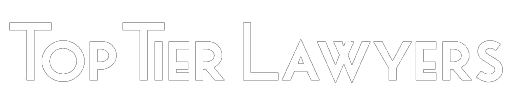 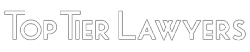 Sales/Marketing AssistantTopTierLawyers.com is a jobboard for lawyers. Established in 2012, we are using online resources (social media, partnerships and our own reach) to advertise jobs in the field of legal, as well as giving career advice to lawyers and legal staff.We are looking for a Sales/Marketing Assistant to join our team in Budapest. The role will involve design, sales, marketing and business development tasks, as part of a young, dynamic and multicultural team.TasksPost and design job-adsAdmin tasks (posting content, managing social media platform)PR tasks – responsible for uniformity in message, including templates, tag lines, and logo usageWorking on social media advertisingResearching and reaching out to potential new clients in the market segment identifiedContacting customers with planned regularity, quantity and qualityCustomer feedback collection and reporting to managementManaging DatabaseInvolvement in marketing campaigns – concept, creation, delivery and follow up.In this internship you will have the opportunity to work as part of a team – with two supervisors both involved in the day-to-day activities. We also provide a weekly training meeting, and a weekly “troubleshooting” meeting to make sure things are running smoothly.Required skillsFluent level in English both written and spoken is requiredExcellent written and verbal communication skills. Be outgoing!Good organization and logic skillsInnovation and creativityA team spiritAn interest in IT to the extent of using campaign management, CRM and social media management software as well as curious about the behind-the-scenes operations of an online business.This  internship  is  unpaid.  We  strongly  advise  candidates  to  apply  for  an  EU  Erasmus  or  Leonardo Scholarship.Please send your resume/CV, motivation letter and availability date (in English) in complete confidence to:ivan.jelocnik@legalisglobal.comTopTierLawyers Kft. 1036, Budapest, Lajos utca 74-76